Is there someone you know, in your network, just right for this position?Please feel free to forward this job description to anyone in your network for whom this opportunity could be “just the ticket”.            Your help is much appreciated!Le Bourdon & Associés [LBA] has an excellent opportunity for aTechnical Sales Representative, Monogastric Nutritional Specialty Products for FranceOur client, a global leader in Animal Nutrition, seeks a Specialty Products Technical Sales Representative with Monogastric Nutrition/Feed knowledge to cover France.  This position is for an entry-to-junior professional prepared to learn, working in close collaboration with a senior  Sales Manager.  The firm prides itself on developing new markets while maintaining existing clients with the quality and innovation of its products, investing in both research and industry.   The ideal candidate for this position will have both technical knowledge, ideally including the role of specialty products in formulation, with a high degree of interest in developing their commercial acumen. This position will involve business prospection to build upon the existing client base, and the personality and ability to build a strong network.  This position reports to the Southern Europe Area Manager.Interested parties should contact marieandree@lbarecrute.com , 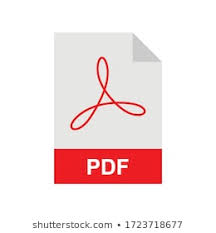 sending an English CV of 1-3 page maximum in Word format,                                       please!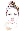 IF your CV has large blocks of color or a color background,               please also send a print-version CV requiring far less ink!Candidate Requirements:                                                                Permanent Position      A BSc or higher degree, in Animal Nutrition, Agricultural Engineering, or a related subject – the equivalent in experience may be consideredA minimum of 0-3 years of experience in the monogastric nutrition/feed industryStrong commercial mindset potentialKnowledge of Monogastric Nutrition: formulation, premix, feed additives experience a bit plusStrong ability or potential in business prospection and the ability to develop a  French network in monogastric nutrition is essential: Premix & Feed firms, integrators, etc. Good ability or potential to give engaging technical presentations and solutionsAbility to work well autonomously, as a self-starter, AND in a team environment Adept in, or with the potential to, developing business opportunities and ensuring that effective client relationships are established with care and well-maintained Proficiency in MS Office programs is a must; familiarity with CRM is a plusProfessional Fluency in English and in French, strong writing skills in both requiredIdeally already based in NW France or willing to relocateWillingness to travel approximately 60% of the time within France, with several trips abroad each yearPosition Requirements: The Specialties Technical Sales Representative will promote and sell the Nutritional Specialty products within France in collaboration with a senior manager. Develop deep technical understanding of the Monogastric Nutritional Specialties portfolio of products and related services Promote the nutritional features and benefits of the products to both existing customers and identified prospective clientsWith increased experience propose adapted and tailored solutions, combining products and services, and demonstrating their values Monitor local technical trials, in conjunction with Technical Advisers Ensure the success of new product launches Collaborate in planning actions and define local tactics to achieve established objectives Succeed in closing dealsBuild upon the established customer base, with new client prospection, and earn customer loyaltyIdentify the customers’ needs, problems, objectives, and business potential in order to define, propose, and deliver the appropriate products & servicesUnderstand the decision-making process in the key accounts’ organizationsDevelop strong commercial relations with customers through frequent contact and visits, and events (presentations, fairs, local and global events…)Help to define and communicate Specialty Product Development priorities Contribute locally to business development with Global Key Accounts [GKA] adhering to the GKA Manager’s strategy and priorities for each accountCollaborate with the Regional Category Managers regarding prices, volumes, and forecasts of the Specialties productsContribute to the Specialties Products Marketing activities (advertising, events, testimonials, etc.) in cooperation with the Marketing DepartmentAnalyze the animal feed markets, growth perspectives, opportunities, threats, gathering competitive & market intelligence, reporting information Maximize the use of the CRM system for reporting of visits, projects, customer contacts and customer informationFoster productive relationships both internally within a complex organization, and externally: customers, influencers, key opinion leaders, etc. This position comes with a very competitive salary, bonus, participation & other benefits.marieandree@lbarecrute.com                                                         www.lbarecrute.com